§17851.  Qualification for benefits1.  Member in service; 10 years of creditable service on July 1, 1993. [PL 1999, c. 489, §5 (RP).]1-A.  Member in service; less than 10 years creditable service on July 1, 1993. [PL 1999, c. 489, §6 (RP).]1-B.  Member in service at retirement; 10 years of creditable service on July 1, 1993.  A member who on July 1, 1993, had 10 years of creditable service and who is in service at retirement, or a member who on July 1, 1993 had reached 60 years of age and had been in service for a minimum of one year immediately before July 1, 1993 and has been in service for a minimum of one year immediately before retirement, qualifies for a service retirement benefit if the member retires upon or after reaching 60 years of age.  For the purpose of determining completion of the 10-year requirement, the 10 years of creditable service may include creditable service as a member of the Legislative Retirement Program under Title 3, section 701, subsection 8.A.  Effective October 1, 1999, the creditable service and age requirements of this subsection may not be increased for a member who on or before October 1, 1999 met either of the requirements for eligibility for service retirement benefits under this subsection, whether or not the member is in service on October 1, 1999.  [PL 1999, c. 489, §7 (NEW).]B.  For the purpose of calculating creditable service under this subsection only, creditable service includes time during which a member participated in the voluntary cost savings plan or the voluntary employee incentive program, authorized by Public Law 1989, chapter 702, Part F, section 6 and Public Law 1991, chapter 591, Part BB and chapter 780, Part VV, or 10 years of combined creditable service under this Part and Title 3, chapter 29, or creditable service available to a member that the member was eligible to purchase on June 30, 1993 and that the member does purchase in accordance with rules adopted by the board.  [PL 1999, c. 489, §7 (NEW).][PL 2007, c. 491, §147 (AMD).]1-C.  Member in service at retirement; fewer than 10 years creditable service on July 1, 1993.  A member who on July 1, 1993, had neither 10 years of creditable service nor had reached 60 years of age with one year of creditable service immediately before July 1, 1993 who is in service at retirement, qualifies for a service retirement benefit if the member retires upon or after reaching 62 years of age and:A.  Has been in service for a minimum of one year immediately before retirement or has at least 10 years of creditable service, which, for the purpose of determining completion of the 10-year requirement, may include creditable service as a member of the Legislative Retirement Program under Title 3, section 701, subsection 8; or  [PL 2007, c. 491, §148 (AMD).]B.  Effective October 1, 1999, is in service on October 1, 1999 and had fewer than 10 years of creditable service on July 1, 1993, including any person who was not in service on July 1, 1993, and:(1)  Is in service upon or after reaching 62 years of age;(2)  Has been in service for a minimum of one year immediately before retirement or has at least 5 years of creditable service, which, for the purpose of determining completion of the 5-year requirement, may include creditable service as a member of the Legislative Retirement Program under Title 3, section 701, subsection 8; and(3)  Meets the applicability requirements of subsection 3‑A.  [PL 2007, c. 491, §149 (AMD).]When a member has met either of the creditable service requirements set out in either paragraph A or paragraph B, subparagraph (2) for eligibility to receive a service retirement benefit under this subsection, the creditable service and age requirements of this subsection may not be increased for that member.[PL 2007, c. 491, §§148, 149 (AMD).]1-D.  Member in service at retirement; at least 5 years creditable service on July 1, 2011.  Eligibility for retirement for a member who on July 1, 2011 had at least 5 years of creditable service is governed by subsection 1‑B if the member had 10 years of creditable service on July 1, 1993 or was 60 years of age and had been in service for a minimum of one year immediately before July 1, 1993 or by subsection 1‑C if the member had less than 10 years of creditable service on July 1, 1993 and had not reached 60 years of age with one year of creditable service immediately before July 1, 1993.  For the purpose of calculating creditable service under this subsection only, creditable service includes:A.  Creditable service available to a member that the member was eligible to purchase on June 30, 2011 and that the member does purchase in accordance with rules adopted by the board; and  [PL 2011, c. 380, Pt. T, §12 (NEW).]B.  Creditable service for which the member makes payment for certain days off without pay during fiscal year 2009-10 or fiscal year 2010-11.  The amount of the required payment must be made in accordance with section 17704‑B and payment may be made at any time prior to retirement.  [PL 2011, c. 380, Pt. T, §12 (NEW).][PL 2011, c. 380, Pt. T, §12 (NEW).]1-E.  Member in service at retirement; fewer than 5 years creditable service on July 1, 2011.  A member who on July 1, 2011 had neither 5 years of creditable service nor had reached 62 years of age with one year of creditable service immediately before July 1, 2011 who is in service at retirement qualifies for a service retirement benefit if the member retires upon or after reaching 65 years of age.The creditable service and age requirements of this subsection may not be increased for a member who:A.  Has been in service for a minimum of one year immediately before retirement or has at least 5 years of creditable service, which, for the purpose of determining completion of the 5-year requirement, may include creditable service as a member of the Legislative Retirement Program under Title 3, section 701, subsection 8; or  [PL 2011, c. 380, Pt. T, §13 (NEW).]B.  Meets the applicability requirements of subsection 3‑A.  [PL 2011, c. 380, Pt. T, §13 (NEW).][PL 2011, c. 380, Pt. T, §13 (NEW).]2.  Member not in service; 10 years of creditable service on July 1, 1993. [PL 1999, c. 489, §8 (RP).]2-A.  Member not in service; less than 10 years creditable service on July 1, 1993. [PL 1999, c. 489, §9 (RP).]2-B.  Member not in service at retirement; 10 years of creditable service on July 1, 1993.  A member who on July 1, 1993 had 10 years of creditable service and who is not in service at retirement qualifies for a service retirement benefit upon or after reaching 60 years of age.  For the purpose of determining completion of the 10-year requirement, the 10 years of creditable service may include creditable service as a member of the Legislative Retirement Program under Title 3, section 701, subsection 8.A.  Effective October 1, 1999, the creditable service and age requirements of this subsection may not be increased for a member who on or before October 1, 1999 met the creditable service requirements for eligibility for service retirement benefits under this subsection, whether or not the member is in service on October 1, 1999.  [PL 1999, c. 489, §10 (NEW).]B.  For the purpose of calculating creditable service under this subsection only, creditable service includes time during which a member participated in the voluntary cost savings plan or the voluntary employee incentive program, authorized by Public Law 1989, chapter 702, Part F, section 6 and Public Law 1991, chapter 591, Part BB and chapter 780, Part VV, or 10 years of combined creditable service under this Part and Title 3, chapter 29 or creditable service available to a member that the member was eligible to purchase on June 30, 1993 and that the member does purchase in accordance with rules adopted by the board.  [PL 1999, c. 489, §10 (NEW).][PL 2007, c. 491, §150 (AMD).]2-C.  Member not in service at retirement; fewer than 10 years creditable service on July 1, 1993.  A member who on July 1, 1993, did not have 10 years of creditable service and who is not in service at retirement qualifies for a service retirement benefit if the member retires upon or after reaching 62 years of age and:A.  Has at least 10 years of creditable service, which, for the purpose of determining completion of the 10-year requirement, may include creditable service as a member of the Legislative Retirement Program under Title 3, section 701, subsection 8; or  [PL 2007, c. 491, §151 (AMD).]B.  Effective October 1, 1999, is in service on October 1, 1999, had left service prior to October 1, 1999 with or without withdrawing that member's contributions and on or after October 1, 1999 returns to service or is first in service on or after October 1, 1999 and:(1)  Has reached 62 years of age; and(2)  Has at least 5 years of creditable service, which, for the purpose of determining completion of the 5-year requirement, may include creditable service as a member of the Legislative Retirement Program under Title 3, section 701, subsection 8.  [PL 2007, c. 491, §152 (AMD).]When a member has met the creditable service requirement set out in paragraph A or paragraph B, subparagraph (2) for eligibility to receive a service retirement benefit under this subsection, the creditable service and age requirements of this subsection may not be increased for that member.[PL 2007, c. 491, §§151, 152 (AMD).]2-D.  Member not in service at retirement; at least 5 years creditable service on July 1, 2011.  Eligibility for retirement for a member who is not in service at retirement and who on July 1, 2011 had at least 5 years of creditable service is governed by subsection 2‑B if the member had 10 years of creditable service on July 1, 1993 or by subsection 2‑C if the member had less than 10 years of creditable service on July 1, 1993.  For the purpose of calculating creditable service under this subsection only, creditable service includes:A.  Creditable service available to a member that the member was eligible to purchase on June 30, 2011 and that the member does purchase in accordance with rules adopted by the board; and  [PL 2011, c. 380, Pt. T, §14 (NEW).]B.  Creditable service for which the member makes payment for certain days off without pay during fiscal year 2009-10 or fiscal year 2010-11.  The amount of the required payment must be made in accordance with section 17704‑B and payment may be made at any time prior to retirement.  [PL 2011, c. 380, Pt. T, §14 (NEW).][PL 2011, c. 380, Pt. T, §14 (NEW).]2-E.  Member not in service at retirement; fewer than 5 years creditable service on July 1, 2011.  A member who on July 1, 2011 did not have 5 years of creditable service and who is not in service at retirement qualifies for a service retirement benefit if the member retires upon or after reaching 65 years of age.The creditable service and age requirements of this subsection may not be increased for a member who:A.  Has at least 5 years of creditable service, which, for the purpose of determining completion of the 5-year requirement, may include creditable service as a member of the Legislative Retirement Program under Title 3, section 701, subsection 8; or  [PL 2011, c. 380, Pt. T, §15 (NEW).]B.  Meets the applicability requirements of subsection 3‑A.  [PL 2011, c. 380, Pt. T, §15 (NEW).][RR 2011, c. 1, §8 (COR).]3.  Member with creditable service of 25 years or more whether or not in service at retirement.  A member, whether or not in service at retirement, who has completed 25 or more years of creditable service qualifies for a service retirement benefit if the member retires at any time after completing 25 years of service, which may include, for the purpose of determining completion of the 25-year requirement, creditable service as a member of the Legislative Retirement Program under Title 3, section 701, subsection 8.A.    [PL 1987, c. 256, §14 (RP).]B.    [PL 1987, c. 256, §14 (RP).]C.  Effective October 1, 1999, the number of years required to qualify for a service retirement benefit under this subsection may not be increased for members who on October 1, 1999 have met the creditable service requirement for eligibility to receive a service retirement benefit under subsection 1‑B; subsection 2‑B; subsection 1‑C, paragraph A; subsection 1‑C, paragraph B; subsection 2‑C, paragraph A; or subsection 2‑C, paragraph B, or who, after October 1, 1999, meet the creditable service requirement for eligibility to receive a service retirement benefit under subsection 1‑C, paragraph B or subsection 2‑C, paragraph B.  [PL 1999, c. 489, §11 (NEW).][PL 2007, c. 491, §153 (AMD).]3-A.  Five-year minimum creditable service requirement for eligibility to receive a service retirement benefit at the applicable age; applicability.  The minimum requirement of 5 years of creditable service for eligibility to receive service retirement benefits under subsection 1‑C, paragraph B, subsection 2‑C, paragraph B and subsections 2‑D and 2‑E applies only to:A.  A member who is in service on October 1, 1999;  [PL 1999, c. 489, §12 (NEW).]B.  Upon return to service, a member who had left service prior to October 1, 1999 with or without withdrawing that member's contributions and on or after October 1, 1999 returns to service; or  [PL 1999, c. 756, §15 (AMD).]C.  A member who is first in service on or after October 1, 1999.  [PL 1999, c. 756, §15 (AMD).]For other members to whom subsections 1‑C, 2‑C, 2‑D and 2‑E apply, the 10 years of creditable service requirement for eligibility to receive a service retirement benefit at the applicable age remains in effect on and after October 1, 1999.[PL 2011, c. 380, Pt. T, §16 (AMD).]4.  State police.  A state police officer or other employee of the Bureau of State Police qualifies for a service retirement benefit if that state police officer or employee:A.  Became a state police officer after July 9, 1943, but before September 16, 1984, and retires after completing 20 years of creditable service as a state police officer, which may include creditable service under section 17760, subsection 1, but may not include creditable service under section 17760, subsection 3; or  [PL 2003, c. 693, §4 (AMD).]B.  Became a state police officer after September 15, 1984 or a special agent investigator before June 21, 1982 and completed 25 years of creditable service as a state police officer or special agent investigator, which may include creditable service under section 17760.  [PL 2001, c. 181, §7 (AMD).][PL 2003, c. 693, §4 (AMD).]5.  Inland Fisheries and Wildlife officers.  Except as provided in section 17851‑A, a law enforcement officer in the Department of Inland Fisheries and Wildlife qualifies for a service retirement benefit if the officer:A.  Was employed in that capacity before September 1, 1984; and  [PL 1985, c. 801, §§5,7 (NEW).]B.  Retires after completing 20 years of creditable service in that capacity, which may include creditable service under section 17760, subsection 1, but may not include creditable service under section 17760, subsection 3.  [PL 2003, c. 693, §5 (AMD).][PL 2003, c. 693, §5 (AMD).]5-A.  Inland Fisheries and Wildlife officers after August 31, 1984; option.  Except as provided in section 17851‑A, a law enforcement officer in the Department of Inland Fisheries and Wildlife who was first employed in that capacity after August 31, 1984 or who, if employed in that capacity before August 31, 1984, ceased to be employed in that capacity on or before that date and who subsequently became reemployed in that capacity after that date qualifies for a service retirement benefit upon reaching 55 years of age after completing at least 25 years of creditable service in that capacity if notice of election of the option and payment of employee contributions and actuarial costs are made as provided in section 17852, subsection 5‑A.[PL 1997, c. 769, §4 (AMD).]5-B.  Inland fisheries and wildlife officers after August 31, 1984.  Beginning September 1, 2002 and subject to subsection 5‑C, a law enforcement officer in the Department of Inland Fisheries and Wildlife who was first employed in that capacity after August 31, 1984 or who, if employed in that capacity before August 31, 1984, ceased to be employed in that capacity on or before that date and who subsequently became reemployed in that capacity after that date qualifies for a service retirement benefit after completing at least 25 years of creditable service in that capacity.[PL 2001, c. 559, Pt. RR, §3 (NEW); PL 2001, c. 559, Pt. RR, §17 (AFF).]5-C.  Inland fisheries and wildlife officers; contingent qualification for benefits.  Notwithstanding subsection 5‑A and section 17851‑A, subsection 1, paragraph B, the qualification for a service retirement benefit for a law enforcement officer in the Department of Inland Fisheries and Wildlife who was first employed after August 31, 1984 is governed by the provisions of subsection 5‑B for all service earned in a covered capacity upon certification by the chief executive officer of the retirement system to the Governor and the Commissioner of Inland Fisheries and Wildlife that all liabilities associated with that service have been paid in full by the State to the system.[PL 2007, c. 491, §154 (AMD); PL 2021, c. 548, §45 (REV).]6.  Marine Resources officers.  Except as provided in section 17851‑A, a law enforcement officer in the Department of Marine Resources qualifies for a service retirement benefit if the officer:A.  Was employed in that capacity before September 1, 1984; and  [PL 1985, c. 801, §§5,7 (NEW).]B.  Retires after completing 20 years of creditable service in that capacity, which may include creditable service under section 17760, subsection 1, but may not include creditable service under section 17760, subsection 3.  [PL 2003, c. 693, §6 (AMD).][PL 2003, c. 693, §6 (AMD).]6-A.  Marine resources officers after August 31, 1984; option.  Except as provided in section 17851‑A, a law enforcement officer in the Department of Marine Resources who was first employed in that capacity after August 31, 1984 or who, if employed in that capacity before August 31, 1984, ceased to be employed in that capacity on or before that date and who subsequently became reemployed in that capacity after that date qualifies for a service retirement benefit upon reaching 55 years of age after completing at least 25 years of creditable service in that capacity if notice of election of the option and payment of employee contributions and actuarial costs are made as provided in section 17852, subsection 6‑A.[PL 1997, c. 769, §6 (AMD).]6-B.  Marine resources officers after August 31, 1984.  Beginning September 1, 2002 and subject to subsection 6‑C, a law enforcement officer in the Department of Marine Resources who was first employed in that capacity after August 31, 1984 or who, if employed in that capacity before August 31, 1984, ceased to be employed in that capacity on or before that date and who subsequently became reemployed in that capacity after that date qualifies for a service retirement benefit after completing at least 25 years of creditable service in that capacity.[PL 2001, c. 559, Pt. RR, §4 (NEW); PL 2001, c. 559, Pt. RR, §17 (AFF).]6-C.  Marine resources officers; contingent qualification for benefits.  Notwithstanding subsection 6‑A and section 17851‑A, subsection 1, paragraph A, the qualification for a service retirement benefit for a law enforcement officer in the Department of Marine Resources who was first employed after August 31, 1984 is governed by the provisions of subsection 6‑B for all service earned in a covered capacity upon certification by the chief executive officer of the retirement system to the Governor and the Commissioner of Marine Resources that all liabilities associated with that service have been paid in full by the State to the system.[PL 2007, c. 491, §155 (AMD); PL 2021, c. 548, §45 (REV).]7.  Marine Resources commissioner or deputy.  A commissioner or deputy commissioner of the Department of Marine Resources qualifies for a service retirement benefit if he:A.  Qualifies under subsection 6; and  [PL 1985, c. 801, §§5, 7 (NEW).]B.  Contributed or had pick-up contributions made by the employer as a law enforcement officer under section 17710, subsection 1.  [PL 1987, c. 739, §§26,48 (AMD).][PL 1987, c. 739, §§26,48 (AMD).]8.  Forest rangers.  Except as provided in section 17851‑A, a forest ranger in the Department of Agriculture, Conservation and Forestry qualifies for a service retirement benefit if the forest ranger:A.  Was employed in that capacity before September 1, 1984; and  [PL 1985, c. 801, §§5,7 (NEW).]B.  Retires upon reaching 50 years of age or upon completion of 25 years of creditable service in that capacity, whichever is later.  [PL 1985, c. 801, §§5,7 (NEW).][PL 1997, c. 769, §7 (AMD); PL 2011, c. 657, Pt. W, §5 (REV).]8-A.  Forest rangers after August 31, 1984; option.  Except as provided in section 17851‑A, a forest ranger in the Department of Agriculture, Conservation and Forestry who was first employed in that capacity after August 31, 1984 or who, if employed in that capacity before August 31, 1984, ceased to be employed in that capacity on or before that date and who subsequently became reemployed in that capacity after that date qualifies for a service retirement benefit upon reaching 55 years of age after completing at least 25 years of creditable service in that capacity if notice of election of the option and payment of employee contributions and actuarial costs are made as provided in section 17852, subsection 7‑A.[PL 1997, c. 769, §8 (AMD); PL 2011, c. 657, Pt. W, §5 (REV).]9.  Airplane pilots.  Except as provided in section 17851‑A, an airplane pilot employed by the State qualifies for a service retirement benefit if that pilot:A.  Was employed in that capacity before September 1, 1984;  [PL 1985, c. 801, §§5,7 (NEW).]B.  Completes at least 25 years of creditable service in that capacity; and  [PL 1985, c. 801, §§5,7 (NEW).]C.  Retires upon or after reaching age 55.  [PL 1985, c. 801, §§5,7 (NEW).][PL 1997, c. 769, §9 (AMD).]10.  Liquor inspectors.  Except as provided in subsection 10‑A and in section 17851‑A, a liquor inspector, including the chief inspector, qualifies for a service retirement benefit if that inspector:A.  Was employed in that capacity before September 1, 1984;  [PL 1985, c. 801, §§5,7 (NEW).]B.  Completes at least 25 years of creditable service in that capacity; and  [PL 1985, c. 801, §§5,7 (NEW).]C.  Retires upon or after reaching age 55.  [PL 1985, c. 801, §§5,7 (NEW).][PL 2003, c. 451, Pt. GG, §1 (AMD).]10-A.  Liquor inspectors laid off pursuant to public law.  This subsection applies to any liquor inspector, including the chief inspector, who:A.  Began employment as a liquor inspector or chief inspector prior to September 1, 1984;  [PL 2003, c. 451, Pt. GG, §2 (NEW).]B.  Was serving in that capacity on September 1, 1984; and  [PL 2003, c. 451, Pt. GG, §2 (NEW).]C.  Was laid off as a liquor inspector or chief inspector pursuant to Public Law 2003, chapter 20.  [PL 2003, c. 451, Pt. GG, §2 (NEW).]Notwithstanding any other law, a liquor inspector or chief inspector covered by this subsection who did not complete the age or service requirements for retirement under section 17851, subsection 10 prior to being laid off and who subsequently earns service in any special or regular plan covered by the State Employee and Teacher Retirement Program qualifies for a service retirement benefit upon completing at least 25 years of service and attaining 55 years of age.[PL 2007, c. 491, §156 (AMD).]11.  Maine State Prison employees.  Except as provided in section 17851‑A, the warden or deputy warden of the Maine State Prison, any officer or employee of the Maine State Prison employed as a guard or in the management of prisoners or any person employed as the supervising officer of those officers or employees or as an advocate at the Maine State Prison qualifies for a service retirement benefit if that person:A.  Was employed in one of those capacities before September 1, 1984 and:(1)  Completes 20 years of creditable service in one or more of those capacities; and(2)  Retires upon or after reaching the age of 50 years; or  [PL 1991, c. 857, §2 (AMD).]B.  Was employed in one of those capacities after August 31, 1984 and before January 1, 2000 and completed 25 years of creditable service in one or more of those capacities.  [PL 1999, c. 493, §1 (AMD).]Notwithstanding any other provision in this section, no person in the employ of the Bangor Pre-Release Center on August 4, 1988 who would have qualified for a service retirement benefit if the Bangor Pre-Release Center had remained the administrative responsibility of the Maine State Prison may be denied such a benefit by virtue of the transfer of that responsibility to the former Charleston Correctional Facility.A person in the employ of the Bangor Pre-Release Center to whom paragraph A applies and who is employed at the Bangor Pre-Release Center on June 30, 2000 remains covered under paragraph A notwithstanding the closing of the Bangor Pre-Release Center if the person is thereafter and without a break in service employed in a capacity to which this subsection or section 17851‑A, subsection 1, paragraph I applies or if not thereafter employed in such a capacity but having qualified at the time of the closing of the Bangor Pre-Release Center for retirement under paragraph A, retires then or at a later time.[PL 2017, c. 148, §1 (AMD).]12.  Baxter State Park Authority rangers; option.  Except as provided in section 17851‑A, a law enforcement officer in the employment of the Baxter State Park Authority qualifies for a service retirement benefit upon reaching 55 years of age after completing at least 25 years of creditable service in that capacity if notice of election of the option and payment of employee contributions and actuarial costs are made as provided in section 17852, subsection 11.[PL 1999, c. 493, §2 (AMD).]13.  Fire marshals; option.  Except as provided in section 17851‑A, a state fire marshal, state fire marshal investigator or state fire marshal inspector qualifies for a service retirement benefit upon reaching 55 years of age after completing at least 25 years of creditable service in that capacity if notice of election of the option and payment of employee contributions and actuarial costs are made as provided in section 17852, subsection 13.[PL 1999, c. 493, §3 (AMD).]14.  Motor vehicle detectives; option.  Except as provided in section 17851‑A, a motor vehicle detective, senior motor vehicle detective, principal motor vehicle detective or chief motor vehicle detective qualifies for a service retirement benefit upon reaching 55 years of age after completing at least 25 years of creditable service in that capacity if notice of election of the option and payment of employee contributions and actuarial costs are made as provided in section 17852, subsection 15.[PL 2019, c. 541, §1 (AMD).]15.  Limitation to increases in creditable service or age requirements.  Effective October 1, 1999, whether or not the member is in service on October 1, 1999, the creditable service requirement, or combined age and creditable service requirement, for eligibility to receive a service retirement benefit under subsections 4 to 14 may not be increased for a member who on October 1, 1999 or thereafter meets the creditable service requirements under subsections 4 to 14, respectively.[PL 1999, c. 489, §13 (NEW).]16.  Member whose position is moved from one special plan to another special plan.  A member whose position is subject to subsection 4, 5‑B, 6‑B or 7, section 17851‑A or section 17851‑B and, due to a change in law, becomes subject to different benefit qualification requirements may retire under the former benefit qualification requirements and the associated benefit computation provisions if the member remains in the position until the former requirements would have been met had the change in law not occurred.[PL 2021, c. 548, §28 (NEW).]17.  Member eligible to retire from plans with different normal retirement ages.  A member who meets eligibility requirements to retire from plans with different normal retirement ages may retire and, at the election of the member, defer initiation of service retirement benefits from any plan in which the benefits would be reduced because the member has not reached normal retirement age.  The deferral ends when the member reaches normal retirement age for the plan.  The election to defer is irrevocable and must be made before payment of a service retirement benefit begins.  Service retirement benefits deferred under this subsection must be paid by the retirement system without an early retirement reduction and without any retroactive payment for the deferral period.  If the member dies before the end of the deferral period, the deferral of benefits applies to any continuing beneficiary payments for the same deferral period that would have been applicable to the member.[RR 2023, c. 1, Pt. A, §3 (COR).]SECTION HISTORYPL 1985, c. 801, §§5,7 (NEW). PL 1987, c. 256, §§12-14 (AMD). PL 1987, c. 670 (AMD). PL 1987, c. 739, §§26,48 (AMD). PL 1989, c. 78, §§1,2 (AMD). PL 1991, c. 528, §§EEE5-8 (AMD). PL 1991, c. 528, §§EEE18,RRR (AFF). PL 1991, c. 591, §§EEE5-8 (AMD). PL 1991, c. 591, §EEE18 (AFF). PL 1991, c. 857, §2 (AMD). PL 1993, c. 410, §§L32-35 (AMD). PL 1995, c. 466, §§A2,B3,C2 (AMD). PL 1995, c. 624, §§2-4 (AMD). PL 1997, c. 401, §2 (AMD). PL 1997, c. 740, §3 (AMD). PL 1997, c. 740, §6 (AFF). PL 1997, c. 769, §§2-9 (AMD). PL 1997, c. 769, §10 (AMD). PL 1999, c. 127, §§A12,B1 (AMD). PL 1999, c. 489, §§5-13 (AMD). PL 1999, c. 493, §§1-3 (AMD). PL 1999, c. 731, §§CC3,CCC1 (AMD). PL 1999, c. 756, §§10-15 (AMD). PL 2001, c. 181, §7 (AMD). PL 2001, c. 559, §§RR3,4 (AMD). PL 2001, c. 559, §RR17 (AFF). PL 2003, c. 451, §§GG1,2 (AMD). PL 2003, c. 693, §§4-6 (AMD). PL 2007, c. 58, §3 (REV). PL 2007, c. 491, §§147-156 (AMD). RR 2011, c. 1, §8 (COR). PL 2011, c. 380, Pt. T, §§12-16 (AMD). PL 2011, c. 657, Pt. W, §5 (REV). PL 2017, c. 148, §1 (AMD). PL 2017, c. 229, §2 (AMD). PL 2019, c. 541, §1 (AMD). PL 2021, c. 548, §28 (AMD). PL 2021, c. 548, §45 (REV). PL 2023, c. 208, §1 (AMD). RR 2023, c. 1, Pt. A, §3 (COR). The State of Maine claims a copyright in its codified statutes. If you intend to republish this material, we require that you include the following disclaimer in your publication:All copyrights and other rights to statutory text are reserved by the State of Maine. The text included in this publication reflects changes made through the First Regular Session and the First Special Session of the131st Maine Legislature and is current through November 1, 2023
                    . The text is subject to change without notice. It is a version that has not been officially certified by the Secretary of State. Refer to the Maine Revised Statutes Annotated and supplements for certified text.
                The Office of the Revisor of Statutes also requests that you send us one copy of any statutory publication you may produce. Our goal is not to restrict publishing activity, but to keep track of who is publishing what, to identify any needless duplication and to preserve the State's copyright rights.PLEASE NOTE: The Revisor's Office cannot perform research for or provide legal advice or interpretation of Maine law to the public. If you need legal assistance, please contact a qualified attorney.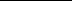 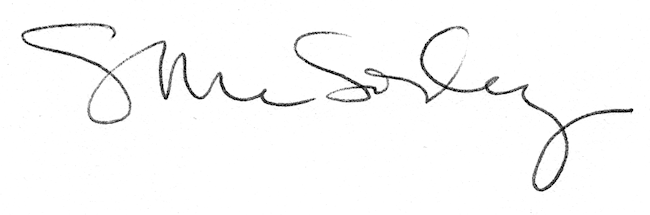 